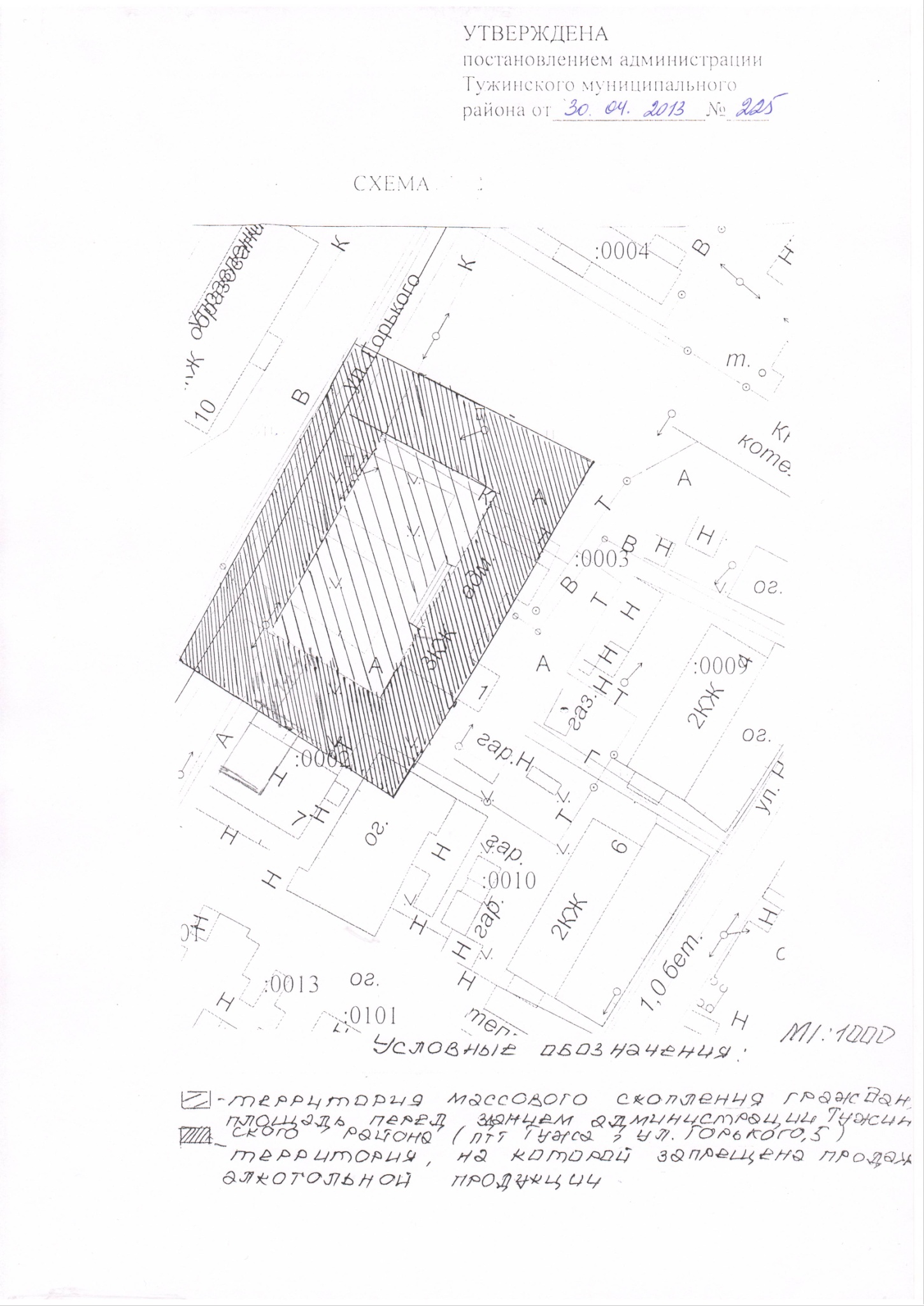 АДМИНИСТРАЦИЯ ТУЖИНСКОГО МУНИЦИПАЛЬНОГО РАЙОНА КИРОВСКОЙ ОБЛАСТИАДМИНИСТРАЦИЯ ТУЖИНСКОГО МУНИЦИПАЛЬНОГО РАЙОНА КИРОВСКОЙ ОБЛАСТИАДМИНИСТРАЦИЯ ТУЖИНСКОГО МУНИЦИПАЛЬНОГО РАЙОНА КИРОВСКОЙ ОБЛАСТИАДМИНИСТРАЦИЯ ТУЖИНСКОГО МУНИЦИПАЛЬНОГО РАЙОНА КИРОВСКОЙ ОБЛАСТИАДМИНИСТРАЦИЯ ТУЖИНСКОГО МУНИЦИПАЛЬНОГО РАЙОНА КИРОВСКОЙ ОБЛАСТИАДМИНИСТРАЦИЯ ТУЖИНСКОГО МУНИЦИПАЛЬНОГО РАЙОНА КИРОВСКОЙ ОБЛАСТИПОСТАНОВЛЕНИЕПОСТАНОВЛЕНИЕПОСТАНОВЛЕНИЕПОСТАНОВЛЕНИЕПОСТАНОВЛЕНИЕПОСТАНОВЛЕНИЕ__30.04.2013____________№____225____пгт Тужапгт Тужапгт Тужапгт ТужаОб определении границ прилегающих  к месту  массового скопления граждан, в котором не допускается розничная продажа алкогольной продукции.Об определении границ прилегающих  к месту  массового скопления граждан, в котором не допускается розничная продажа алкогольной продукции.Об определении границ прилегающих  к месту  массового скопления граждан, в котором не допускается розничная продажа алкогольной продукции.Об определении границ прилегающих  к месту  массового скопления граждан, в котором не допускается розничная продажа алкогольной продукции.Об определении границ прилегающих  к месту  массового скопления граждан, в котором не допускается розничная продажа алкогольной продукции.Об определении границ прилегающих  к месту  массового скопления граждан, в котором не допускается розничная продажа алкогольной продукции.В соответствии с Федеральным законом от 06.10.2003 № 131-ФЗ «Об общих принципах организации местного самоуправления в Российской Федерации», Федеральным законом от 22.11.1995 № 171-ФЗ «О государственном регулировании производства и оборота этилового спирта, алкогольной и спиртосодержащей продукции и об ограничении потребления (распития) алкогольной продукции», Постановлением Правительства Российской Федерации от 27.12.2012 № 1425 «Об определении органами государственной власти субъектов Российской Федерации мест массового скопления граждан и мест нахождения источников повышенной опасности, в которых не допускается розничная продажа алкогольной продукции, а также определения органами местного самоуправления границ, прилегающих к некоторым организациям и объектам территорий, на которых не допускается розничная продажа алкогольной продукции»,постановлением Правительства Кировской области от 03.04.2013 № 203/175 «Об определении мест массового скопления граждан и мест нахождения источников повышенной опасности, в которых не допускается розничная продажа алкогольной продукции»,  соглашением от 14.03.2013 № 12 «О передаче осуществления полномочий по установлению границ прилегающих территорий, на которых не допускается продажа алкогольной продукции»,  администрация Тужинского муниципального района ПОСТАНОВЛЯЕТ:1. Установить способ расчета расстояния от места массового скопления граждан, в котором не допускается розничная продажа алкогольной продукции (площадь перед зданием администрации Тужинского района ( пгт Тужа, ул. Горького, д.5), до границ прилегающих территорий 15 метров по периметру территории. 2. Утвердить схему границ прилегающей территорий для места массового скопления граждан, в котором не допускается розничная продажа алкогольной продукции. Прилагаются.3. Настоящее постановление вступает в силу с момента  его опубликования в Бюллетене муниципальных нормативных правовых актов органов местного самоуправления Тужинского муниципального района Кировской области.4. Контроль за исполнением настоящего постановления возложить на отдел по экономике и прогнозирования администрации Тужинского муниципального района.В соответствии с Федеральным законом от 06.10.2003 № 131-ФЗ «Об общих принципах организации местного самоуправления в Российской Федерации», Федеральным законом от 22.11.1995 № 171-ФЗ «О государственном регулировании производства и оборота этилового спирта, алкогольной и спиртосодержащей продукции и об ограничении потребления (распития) алкогольной продукции», Постановлением Правительства Российской Федерации от 27.12.2012 № 1425 «Об определении органами государственной власти субъектов Российской Федерации мест массового скопления граждан и мест нахождения источников повышенной опасности, в которых не допускается розничная продажа алкогольной продукции, а также определения органами местного самоуправления границ, прилегающих к некоторым организациям и объектам территорий, на которых не допускается розничная продажа алкогольной продукции»,постановлением Правительства Кировской области от 03.04.2013 № 203/175 «Об определении мест массового скопления граждан и мест нахождения источников повышенной опасности, в которых не допускается розничная продажа алкогольной продукции»,  соглашением от 14.03.2013 № 12 «О передаче осуществления полномочий по установлению границ прилегающих территорий, на которых не допускается продажа алкогольной продукции»,  администрация Тужинского муниципального района ПОСТАНОВЛЯЕТ:1. Установить способ расчета расстояния от места массового скопления граждан, в котором не допускается розничная продажа алкогольной продукции (площадь перед зданием администрации Тужинского района ( пгт Тужа, ул. Горького, д.5), до границ прилегающих территорий 15 метров по периметру территории. 2. Утвердить схему границ прилегающей территорий для места массового скопления граждан, в котором не допускается розничная продажа алкогольной продукции. Прилагаются.3. Настоящее постановление вступает в силу с момента  его опубликования в Бюллетене муниципальных нормативных правовых актов органов местного самоуправления Тужинского муниципального района Кировской области.4. Контроль за исполнением настоящего постановления возложить на отдел по экономике и прогнозирования администрации Тужинского муниципального района.В соответствии с Федеральным законом от 06.10.2003 № 131-ФЗ «Об общих принципах организации местного самоуправления в Российской Федерации», Федеральным законом от 22.11.1995 № 171-ФЗ «О государственном регулировании производства и оборота этилового спирта, алкогольной и спиртосодержащей продукции и об ограничении потребления (распития) алкогольной продукции», Постановлением Правительства Российской Федерации от 27.12.2012 № 1425 «Об определении органами государственной власти субъектов Российской Федерации мест массового скопления граждан и мест нахождения источников повышенной опасности, в которых не допускается розничная продажа алкогольной продукции, а также определения органами местного самоуправления границ, прилегающих к некоторым организациям и объектам территорий, на которых не допускается розничная продажа алкогольной продукции»,постановлением Правительства Кировской области от 03.04.2013 № 203/175 «Об определении мест массового скопления граждан и мест нахождения источников повышенной опасности, в которых не допускается розничная продажа алкогольной продукции»,  соглашением от 14.03.2013 № 12 «О передаче осуществления полномочий по установлению границ прилегающих территорий, на которых не допускается продажа алкогольной продукции»,  администрация Тужинского муниципального района ПОСТАНОВЛЯЕТ:1. Установить способ расчета расстояния от места массового скопления граждан, в котором не допускается розничная продажа алкогольной продукции (площадь перед зданием администрации Тужинского района ( пгт Тужа, ул. Горького, д.5), до границ прилегающих территорий 15 метров по периметру территории. 2. Утвердить схему границ прилегающей территорий для места массового скопления граждан, в котором не допускается розничная продажа алкогольной продукции. Прилагаются.3. Настоящее постановление вступает в силу с момента  его опубликования в Бюллетене муниципальных нормативных правовых актов органов местного самоуправления Тужинского муниципального района Кировской области.4. Контроль за исполнением настоящего постановления возложить на отдел по экономике и прогнозирования администрации Тужинского муниципального района.В соответствии с Федеральным законом от 06.10.2003 № 131-ФЗ «Об общих принципах организации местного самоуправления в Российской Федерации», Федеральным законом от 22.11.1995 № 171-ФЗ «О государственном регулировании производства и оборота этилового спирта, алкогольной и спиртосодержащей продукции и об ограничении потребления (распития) алкогольной продукции», Постановлением Правительства Российской Федерации от 27.12.2012 № 1425 «Об определении органами государственной власти субъектов Российской Федерации мест массового скопления граждан и мест нахождения источников повышенной опасности, в которых не допускается розничная продажа алкогольной продукции, а также определения органами местного самоуправления границ, прилегающих к некоторым организациям и объектам территорий, на которых не допускается розничная продажа алкогольной продукции»,постановлением Правительства Кировской области от 03.04.2013 № 203/175 «Об определении мест массового скопления граждан и мест нахождения источников повышенной опасности, в которых не допускается розничная продажа алкогольной продукции»,  соглашением от 14.03.2013 № 12 «О передаче осуществления полномочий по установлению границ прилегающих территорий, на которых не допускается продажа алкогольной продукции»,  администрация Тужинского муниципального района ПОСТАНОВЛЯЕТ:1. Установить способ расчета расстояния от места массового скопления граждан, в котором не допускается розничная продажа алкогольной продукции (площадь перед зданием администрации Тужинского района ( пгт Тужа, ул. Горького, д.5), до границ прилегающих территорий 15 метров по периметру территории. 2. Утвердить схему границ прилегающей территорий для места массового скопления граждан, в котором не допускается розничная продажа алкогольной продукции. Прилагаются.3. Настоящее постановление вступает в силу с момента  его опубликования в Бюллетене муниципальных нормативных правовых актов органов местного самоуправления Тужинского муниципального района Кировской области.4. Контроль за исполнением настоящего постановления возложить на отдел по экономике и прогнозирования администрации Тужинского муниципального района.В соответствии с Федеральным законом от 06.10.2003 № 131-ФЗ «Об общих принципах организации местного самоуправления в Российской Федерации», Федеральным законом от 22.11.1995 № 171-ФЗ «О государственном регулировании производства и оборота этилового спирта, алкогольной и спиртосодержащей продукции и об ограничении потребления (распития) алкогольной продукции», Постановлением Правительства Российской Федерации от 27.12.2012 № 1425 «Об определении органами государственной власти субъектов Российской Федерации мест массового скопления граждан и мест нахождения источников повышенной опасности, в которых не допускается розничная продажа алкогольной продукции, а также определения органами местного самоуправления границ, прилегающих к некоторым организациям и объектам территорий, на которых не допускается розничная продажа алкогольной продукции»,постановлением Правительства Кировской области от 03.04.2013 № 203/175 «Об определении мест массового скопления граждан и мест нахождения источников повышенной опасности, в которых не допускается розничная продажа алкогольной продукции»,  соглашением от 14.03.2013 № 12 «О передаче осуществления полномочий по установлению границ прилегающих территорий, на которых не допускается продажа алкогольной продукции»,  администрация Тужинского муниципального района ПОСТАНОВЛЯЕТ:1. Установить способ расчета расстояния от места массового скопления граждан, в котором не допускается розничная продажа алкогольной продукции (площадь перед зданием администрации Тужинского района ( пгт Тужа, ул. Горького, д.5), до границ прилегающих территорий 15 метров по периметру территории. 2. Утвердить схему границ прилегающей территорий для места массового скопления граждан, в котором не допускается розничная продажа алкогольной продукции. Прилагаются.3. Настоящее постановление вступает в силу с момента  его опубликования в Бюллетене муниципальных нормативных правовых актов органов местного самоуправления Тужинского муниципального района Кировской области.4. Контроль за исполнением настоящего постановления возложить на отдел по экономике и прогнозирования администрации Тужинского муниципального района.В соответствии с Федеральным законом от 06.10.2003 № 131-ФЗ «Об общих принципах организации местного самоуправления в Российской Федерации», Федеральным законом от 22.11.1995 № 171-ФЗ «О государственном регулировании производства и оборота этилового спирта, алкогольной и спиртосодержащей продукции и об ограничении потребления (распития) алкогольной продукции», Постановлением Правительства Российской Федерации от 27.12.2012 № 1425 «Об определении органами государственной власти субъектов Российской Федерации мест массового скопления граждан и мест нахождения источников повышенной опасности, в которых не допускается розничная продажа алкогольной продукции, а также определения органами местного самоуправления границ, прилегающих к некоторым организациям и объектам территорий, на которых не допускается розничная продажа алкогольной продукции»,постановлением Правительства Кировской области от 03.04.2013 № 203/175 «Об определении мест массового скопления граждан и мест нахождения источников повышенной опасности, в которых не допускается розничная продажа алкогольной продукции»,  соглашением от 14.03.2013 № 12 «О передаче осуществления полномочий по установлению границ прилегающих территорий, на которых не допускается продажа алкогольной продукции»,  администрация Тужинского муниципального района ПОСТАНОВЛЯЕТ:1. Установить способ расчета расстояния от места массового скопления граждан, в котором не допускается розничная продажа алкогольной продукции (площадь перед зданием администрации Тужинского района ( пгт Тужа, ул. Горького, д.5), до границ прилегающих территорий 15 метров по периметру территории. 2. Утвердить схему границ прилегающей территорий для места массового скопления граждан, в котором не допускается розничная продажа алкогольной продукции. Прилагаются.3. Настоящее постановление вступает в силу с момента  его опубликования в Бюллетене муниципальных нормативных правовых актов органов местного самоуправления Тужинского муниципального района Кировской области.4. Контроль за исполнением настоящего постановления возложить на отдел по экономике и прогнозирования администрации Тужинского муниципального района.И.о. главы администрации Тужинского муниципального районаИ.о. главы администрации Тужинского муниципального районаН.А. БушмановН.А. БушмановН.А. Бушманов